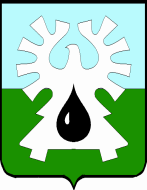 
МУНИЦИПАЛЬНОЕ ОБРАЗОВАНИЕ ГОРОД УРАЙХАНТЫ-МАНСИЙСКИЙ АВТОНОМНЫЙ ОКРУГ - ЮГРАДУМА ГОРОДА УРАЙ РЕШЕНИЕ      от  17  июля  2019 года                                                	  	         №45О награждении Благодарственным письмом Думы города УрайРассмотрев материалы, представленные для награждения Благодарственным письмом Думы города Урай, в соответствии с Положением о наградах и почетных званиях города Урай, принятым  решением Думы города Урай от 24 мая 2012 года № 53, Дума города Урай решила:1. Наградить Благодарственным письмом Думы города Урай: 1)  за вклад в  развитие градостроительной сферы   города Урай и в связи с Днем строителяАмбарцумяна Мартина Айказовича, директора общества с ограниченной ответственностью «Строительная компания «Ной»;2) за профессиональные успехи в строительстве и благоустройстве города Урай и в связи с Днем строителяДорохова Алексея Вячеславовича, производителя работ общества с ограниченной ответственностью «Строительная компания «Ной». 2. Опубликовать настоящее решение в газете «Знамя».Председатель Думы города Урай                                  Г.П. Александрова